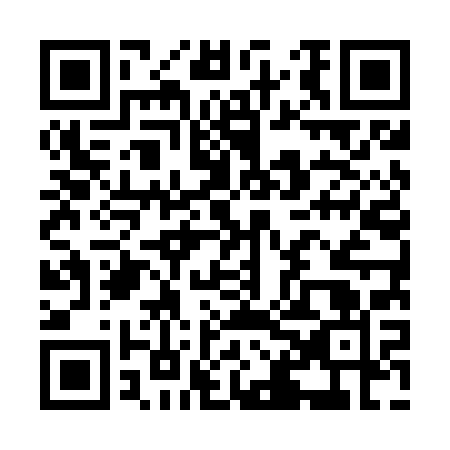 Ramadan times for Belevren, BulgariaMon 11 Mar 2024 - Wed 10 Apr 2024High Latitude Method: Angle Based RulePrayer Calculation Method: Muslim World LeagueAsar Calculation Method: HanafiPrayer times provided by https://www.salahtimes.comDateDayFajrSuhurSunriseDhuhrAsrIftarMaghribIsha11Mon4:574:576:3012:214:276:146:147:4112Tue4:554:556:2812:214:286:156:157:4213Wed4:534:536:2612:214:296:166:167:4414Thu4:514:516:2412:204:306:176:177:4515Fri4:494:496:2312:204:306:186:187:4616Sat4:484:486:2112:204:316:196:197:4717Sun4:464:466:1912:194:326:206:207:4818Mon4:444:446:1812:194:336:226:227:5019Tue4:424:426:1612:194:346:236:237:5120Wed4:404:406:1412:194:356:246:247:5221Thu4:384:386:1212:184:366:256:257:5322Fri4:364:366:1112:184:376:266:267:5523Sat4:354:356:0912:184:376:276:277:5624Sun4:334:336:0712:174:386:286:287:5725Mon4:314:316:0512:174:396:296:297:5926Tue4:294:296:0412:174:406:316:318:0027Wed4:274:276:0212:174:416:326:328:0128Thu4:254:256:0012:164:416:336:338:0329Fri4:234:235:5912:164:426:346:348:0430Sat4:214:215:5712:164:436:356:358:0531Sun5:195:196:551:155:447:367:369:071Mon5:175:176:531:155:457:377:379:082Tue5:155:156:521:155:457:387:389:093Wed5:135:136:501:145:467:397:399:114Thu5:115:116:481:145:477:417:419:125Fri5:095:096:471:145:487:427:429:136Sat5:075:076:451:145:487:437:439:157Sun5:055:056:431:135:497:447:449:168Mon5:035:036:421:135:507:457:459:189Tue5:015:016:401:135:517:467:469:1910Wed4:594:596:381:125:517:477:479:20